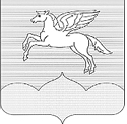 АДМИНИСТРАЦИЯ ГОРОДСКОГО ПОСЕЛЕНИЯ «ПУШКИНОГОРЬЕ»ПУШКИНОГОРСКОГО РАЙОНАПСКОВСКОЙ ОБЛАСТИПОСТАНОВЛЕНИЕ(проект)от   .01.2019 года №О внесении изменений в постановление от 22.11.2018г.№ 195 «Об утверждении  муниципальной программы«Комплексное социально-экономическое развитие городского поселения«Пушкиногорье» на 2019-2021 годы»В соответствии с Бюджетным кодексом Российской Федерации, Федеральным законом от 6 октября 2003 года № 131-ФЗ «Об общих принципах организации местного самоуправления в Российской Федерации», постановлением администрации городского поселения «Пушкиногорье» от 23.10. 2015 года №  51 «Об утверждении Порядка разработки  и реализации муниципальных программ»  Администрация городского поселения «Пушкиногорье»  ПОСТАНОВЛЯЕТ:          1. Внести в постановление от 22.11.2018г. № 195 «Об утверждении  муниципальной программы  «Комплексное  социально-экономическоеразвитие городского поселения «Пушкиногорье» на 2019-2021 годы» следующии изменения:         1.1. В паспорте Муниципальной программы городского поселения«Комплексное социально-экономическое развитие городского поселения«Пушкиногорье» на 2019-2021 годы» источники изложить в новой редакции:1.2. В разделе V « Ресурсное обеспечение программы» абзац второй изложить в новой редакции:«Общий объем финансирования программы на 2019 - 2021 годы  составит      44002,9т. рублей, в том числе:на 2019 год –  13772,3 т.рублей;на 2020 год -   14803,3 т.рублей;на 2021 год -   15427,3 т.рублей.»1.3. В паспорте подпрограммы  «Обеспечение функционирования администрации городского поселения» объемы и источники финансирования подпрограммы муниципальной программы изложить в новой редакции:1.4.  В разделе 4 «Ресурсное обеспечение подпрограммы» абзац второй изложить в новой редакции:«Общий объем финансирования подпрограммы на 2019 - 2021 годы составит 13301,9 т. рублей, в том числе:на 2019 год – 4417,3 т. рублей;на 2020 год – 4437,3 т. рублей;на 2021 год – 4447,3 т. рублей.1.5.  В паспорте подпрограммы «Комплексное благоустройство территории городского поселения» строку «Объемы и источники финансирования подпрограммы муниципальной программы» изложить в новой редакции:1.6.  В разделе 4 «Ресурсное обеспечение подпрограммы» абзац второй изложить в новой редакции:«Общий объем финансирования подпрограммы на 2019 - 2021 годы  составит  30701,0 т. рублей, в том числе:на 2019 год –    9355,0 т. рублей;на 2020 год –  10366,0 т. рублей;на 2021 год –  10980,0 т. рублей.»2. Обнародовать настоящее постановление в установленном порядке.3. Контроль за выполнением настоящего постановления оставляю за собой.Глава администрации городскогопоселения  «Пушкиногорье»                                                          О.А.Шляхтюк Приложение № 1Сведенияо целевых показателях и их значениях муниципальной программы«Комплексное социально-экономическое развитие городского поселения «Пушкиногорье» на 2016-2018 годы»ИсточникиВсего(тыс.руб)2019 год2020 год2021 годфедеральный бюджет626,1208,7208,7208,7областной бюджетрайонный бюджет бюджет г.п43376,813563,614594,615218,6иные источникивсего по источникам44002,913772,314803,315427,3Объемы и источники финансирования подпрограммы муниципальной программыИсточникиВсего(т.руб.)2019 год2020 год2021 годОбъемы и источники финансирования подпрограммы муниципальной программыфедеральный бюджет626,1208,7208,7208,7Объемы и источники финансирования подпрограммы муниципальной программыобластной бюджетОбъемы и источники финансирования подпрограммы муниципальной программыбюджет МООбъемы и источники финансирования подпрограммы муниципальной программыбюджет городского поселения12675,84208,64228,64238,6Объемы и источники финансирования подпрограммы муниципальной программыиные источникиОбъемы и источники финансирования подпрограммы муниципальной программывсего по источникам13301,94417,34437,34447,3Объемы и источники финансирования подпрограммы муниципальной программыИсточникиВсего(т.руб)2019 год2020 год2021 годОбъемы и источники финансирования подпрограммы муниципальной программыфедеральный бюджетОбъемы и источники финансирования подпрограммы муниципальной программыобластной бюджетОбъемы и источники финансирования подпрограммы муниципальной программыбюджет ГП30701,09355,010366,010980,0Объемы и источники финансирования подпрограммы муниципальной программыиные источникиОбъемы и источники финансирования подпрограммы муниципальной программывсего по источникам30701,09355,010366,010980,0№ п/пЦелевой показатель (наименование)Ед. измеренияЗначения целевых показателей Значения целевых показателей Значения целевых показателей № п/пЦелевой показатель (наименование)Ед. измерения2016 год2017 год2018 год1Численность муниципальных служащих на 1000 жителейчел.1112Доля регламентированных муниципальных услуг от общего количества муниципальных услуг %1001001003Уровень ежегодного обновления компьютерной и организационной техники%1010104Уровень удовлетворенности граждан качеством предоставления качественных государственных и муниципальных услуг%---5Процент исполнения плана поступления налоговых и неналоговых доходов в бюджет муниципального образования%991001006Удельный вес участников, вдов участников, тружеников тыла, и узников Великой Отечественной войны, получивших единовременную материальную помощь ко дню Победы.%100100100Подпрограмма 2 «Благоустройство городского поселения»Подпрограмма 2 «Благоустройство городского поселения»Подпрограмма 2 «Благоустройство городского поселения»Подпрограмма 2 «Благоустройство городского поселения»Подпрограмма 2 «Благоустройство городского поселения»Подпрограмма 2 «Благоустройство городского поселения»1Протяженность отремонтированных автомобильных дорог общего пользования местного значения (прирост относительно предыдущего года), +1% ежегодно;км1,41,41,42Доля автомобильных дорог общего пользования местного значения с твердым покрытием в общей протяженности автомобильных дорог общего пользования местного значения%3434343Доля протяженности автомобильных дорог общего пользования местного значения, отвечающих нормативным требованиям, в общей протяженности автомобильных дорог общего пользования местного значения;%3535354Количество замененных лампед8080805Количество освещенных населенных пунктовед9996Уровень использования денежных средств по наружному освещению 100%.7Количество спиленных и убранных аварийных деревьевед2020208Количество приобретенных и посаженных деревьев---9Организация и скашивание сорной растительностикв. м20000200002000010Проведение комплекса мероприятий по уничтожению борщевика Сосновского на территории городского поселенияКоличество отремонтированных братских захоронений, ед.га1,51,51,511Количество братских захоронений, где проводились мероприятия по благоустройству, ед.ед11112Количество убранных несанкционированных свалок, ед.55513Улучшение эстетического облика внешнего благоустройства, озеленения и санитарного состояния территории городского поселения до 15 % 14Доля проведенных санитарных мероприятий в местах захоронения до 100%.